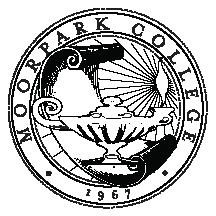 Faculty Development  CommitteeWednesday, April 20, 2011 2:30PM-4:00PMA138Makes recommendations on the direction and evaluation of professional development activities for full-time and part-time faculty:Define an annual theme for campus Professional Development tied to one or more of the college’s institutional effectiveness     goals, set annual goals for professional development activities, and evaluate effectiveness of each year’s program;Evaluate new faculty orientationPlan and implement Fall Flex Week activities;Plan and implement year-round Flex opportunities, including Teaching/Learning Lunches; andIf funds are available, administer, allocate funding, and evaluate the results of an annual professional development mini-grant     program. MEMBERSHIP/ATTENDANCEMINUTESFLEX FACILITATOR SIGN-UP SHEETMEMBERInitialsMEMBERInitialsCo-Chair DeanLori BennettCo-Chair FacultyLeeann MulvilleXLanguage/Learning Res.Computer StudiesKathryn AdamsFaten HabibMary MillsXXDeanJulius SokenuXMathematics and Physical SciencesBrendan PurdyXNFO FacilitatorsHelga WinklerTim StewartXXApplied and Social SciencesJulie CampbellXArts/Media/Education/EnrollmentServicesStephanie BluesteinPerforming Arts/Student LifeJudi GouldXInstructional TechnologyAshley ChelonisXLife and Health SciencesArgie CliffordXASCMary MillsRiley DwyerXGUESTSBryon Palmero –Assoc. StudentsCALL TO ORDER2:30  Members IntroductionsCompleted2:35  Feb. Minutes for approvalApproved by Vote2:40  Open Comments   Tabled until Fall – Discussion on need for members assigned to a subcommittee to attend the Alternate Delivery Committee discussions on “Coffee Breaks” now that Faculty Development has voted to have that program part of their oversight for flex activities.        Tabled until Fall – Kathryn Adams requested a vote by the committee to recommend to the Academic Senate that this committee become Department Represented instead of Division Represented.  Vote of the committee by show of hands was “No” for recommendation at this time with the proposal to be revisited in the Fall.    Need to remind and request from Dean Lori Bennett “snacks” for the “Coffee Break” presentations – Ashley Chelonis advised to contact Lori Bennett prior to each presentation.   Funding is limited at this time.COMMITTEE BUSINESS DISCUSSION/ACTION2:45  Faculty Development Year End Report Draft Reviewed and approved2:50  NFO Year End Report DraftReport not completed pending final year end meeting with New Faculty.2:55  PT Faculty FAQ Review/Update   PT FAQ reviewed and approved with suggestion that the content is so well presented and beneficial to both Full-time and Part-time faculty that it should be linked on the web page as “FT & PT FAQS”.  The link needs to be advertised by the Deans in the Fall and Spring meetings as well as presented to faculty at Department and Chair meetings.     New PT and FT faculty need to be notified of the link during orientation.  Lisa Putnam will be contacted for list of New Faculty in the Fall and Spring and the committee can contact and advise the faculty relative to the location of the site. 3:00  Co-chair Nominations for 2011/2012  Leeann Mulville was nominated and approved for Co-Chair position for 2011-2012 year.  Brendan Purdy was nominated and approved for Co-Chair position for 2012-20133:05  Information Only: Kudos  - Committee assignments for summer May – Kathryn  AdamsJune – Ashley ChelonisJuly – Brendan PurdyAugust – Leeann Mulville   Judi Gould requested that envelopes be provided to put the Awards Certificates in for distribution.  Leeann will contact Linda Sanders and Lori Bennett to facilitate purchase of envelopes for the Fall Faculty Travel Funds Pool Approved by Academic Senate Need Faculty Development Committee Members to sign up for the sub-committee to review applicationsNeed a process for Opt-in and Opt-out prior to year end and during fall flexNeed process for review of requests for summer (new fiscal year)Review committee members:  Lori Bennett, Julius Sokenu, Brendan Purdy and Argie Clifford. Leeann Mulville will put hard copy of introduction letter, opt-in/out form and application form in all full-time faculty mail boxes in the Administration building. Due date for turning in the opt-in/out forms will be May 20th.  The letter will reflect the division of funds; half for Summer and Fall and half for Spring.  Leeann will follow-up with all users e-mail on May 17th with electronic version of opt-in/out form.Sub-committee of Mary Mills, Leeann Mulville, Lisa Putnam, Lori Bennett and Brendon Purdy will meet first of May to formalize the tracking process of funds distribution and opt-in/out faculty.Committee for review of applications will begin meeting the first Wednesday in JuneFall Flex Planning – sign up to find presenters for each topicTopics per survey results: Sabbatical PresentationsNils Slattum (Thursday)Kathryn AdamsSvetlana KavaslatanSLO’sTechnology Practical Classroom Issues Student BehaviorSyllabus and Lesson Plan PreparationBurnout and Stress ReductionClassroom ManagementKathryn advised that her presentation was a “Best Practices” presentation and not sabbatical.Committee members signed up for facilitating Flex presentations – refer attached flex activity formThe following presentations were suggested:One Campus, One BookHonorsYogaFinancial AidInternshipAccessFaculty Development PresentationSabbatical Panel for Presidents LunchFacilitators will meet with Lori Bennett May 3rd at 1500hrs. 4:00        Adjourn NEXT MEETING   August TBAThird Wed is during Flex week – Do we want to meet??  There will be a faculty development meeting on August 17th  TOPICFACILITATORSabbatical PresentationsNils SlattumSvetlana KasavKathryn AdamsLeeann MulvilleSLO’sTechnologyAshlely ChelonisStudent BehaviorSyllabus and Lesson Plan PreparationBurnout and Stress ReductionClassroom Management